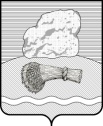 РОССИЙСКАЯ ФЕДЕРАЦИЯКалужская областьДуминичский районАдминистрация сельского поселения«Деревня Верхнее Гульцово» ПОСТАНОВЛЕНИЕ«07» апреля   2020 года                                                                                                         №16О признании правовых актов администрации сельского поселения«Деревня Верхнее Гульцово» утратившими силуВ соответствии Федеральным законом от 01.05.2019 №71-ФЗ «О внесении изменений в Федеральный закон «О контрактной системе в сфере закупок товаров, работ, услуг для обеспечения государственных и муниципальных нужд»», Уставом сельского поселения «Деревня Верхнее Гульцово» администрация сельского поселения «Деревня Верхнее Гульцово» ПОСТАНОВЛЯЕТ:Считать утратившими силу следующие правовые акты:1.1.Постановление администрации СП «Деревня Верхнее Гульцово» от 25.03.2016 №21 «Об утверждении Порядка формирования, утверждения и ведения плана-графика закупок товаров, работ, услуг для муниципальных нужд СП «Деревня Верхнее Гульцово»»;1.2 Постановление администрации СП «Деревня Верхнее Гульцово» от 25.09.2017г №47           «  О внесении изменений в постановление администрации сельского поселения «Деревня Верхнее Гульцово» от 25.03.2016г №21 «Об утверждении Порядка формирования, утверждения и ведения плана-графика закупок товаров, работ, услуг для муниципальных нужд»;1.3 Постановление администрации СП «Деревня Верхнее Гульцово» от 02.04.2019г №18           « О внесении изменений в постановление администрации сельского поселения «Деревня Верхнее Гульцово» от 25.03.2016г №21 «Об утверждении Порядка формирования, утверждения и ведения плана–графика закупок  товаров, работ, услуг для муниципальных нужд»;1.4 Постановление администрации СП «Деревня Верхнее Гульцово» от 25.08.2017г №42           «  О внесении изменений в постановление администрации сельского поселения «Деревня Верхнее Гульцово» от 25.03.2016г №21 «Об утверждении Порядка формирования, утверждения и ведения плана-графика закупок товаров, работ, услуг для муниципальных нужд»;1.5.Постановление администрации СП «Деревня Верхнее Гульцово» от 25.03.2016 №22 «Об утверждении Порядка формирования, утверждения и ведения планов закупок товаров, работ, услуг для муниципальных нужд»;1.6Постановление администрации СП «Деревня Верхнее Гульцово» от 06.04..2017г №13               «  О внесении изменений в постановление администрации сельского поселения «Деревня Верхнее Гульцово» от 25.03.2016г №22 «Об утверждении Порядка формирования, утверждения и ведения планов закупок товаров, работ, услуг для муниципальных нужд»;1.7 Постановление администрации СП «Деревня Верхнее Гульцово» от29.05.2017г №31                «  О внесении изменений в постановление администрации сельского поселения «Деревня Верхнее Гульцово» от 25.03.2016г №22 «Об утверждении Порядка формирования, утверждения и ведения планов закупок товаров, работ, услуг для муниципальных нужд»;2. Настоящее постановление вступает в силу с момента подписания.3. Контроль за исполнением настоящего постановления оставляю за собой. Глава администрации                                        Л.И. Чорная